PRZEDSZKOLE GRUPA SŁONECZKA 7  i 8 lekcja	HELLO CHILDREN  AND PARENTS Poniżej znajdują się 2 lekcje z j. angielskiego. Miłej zabawy. Great fun!Lekcja 7Dziś przywitamy się nową piosenką  „BABY SHARK DANCE”, przypomnimy sobie nazwy członków rodziny i ich  pozdrowimy piosenką  https://www.youtube.com/watch?v=N76einXJdmQbaby – dzieckomommy – mamusiadaddy – tatuśgrandma – babciagrandpa – dziadziuśrun away – uciekaj Mam nadzieję, że  piosenka  „Shake break” Was troszkę rozruszała i  się spodobała, dziś ją utrwalimy, zaproście do tańca swoich rodziców lub rodzeństwo (siostrzyczkę lub braciszka).PRZYPOMINAMY:Shake  to  potrząsać, czyli potrząsamy: hands- ręcę, hips- biodra, head – głowa, arms – ramiona, whole body – całe ciałoclap  to  klaskać, czyli klaszczemy w dłonieLink do piosenki:https://www.youtube.com/watch?v=s-8CSs7XnIoPowodzenia. GOOD LUCK Piosenka na pożegnanie „Good bye to you”https://www.youtube.com/watch?v=STMl4yjPpoM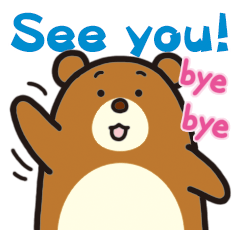 Lekcja 8Piosenka na powitanie:	https://www.youtube.com/watch?v=dy_BWXT6FjcPoznajemy nazwy zabawek.Dzieci słuchają piosenki  “Toy song” i uczą się nazw zabawek. Poniżej link do nagrania, jak również nazwy zabawek, które pojawiają się w piosence.https://www.youtube.com/watch?v=eb53_Kdc1XIWhat’s in the box? –co jest w pudełku?Ball – piłka                 Doll- lalka             Car- samochód               Robot- robot          Yo – yo – jo-jo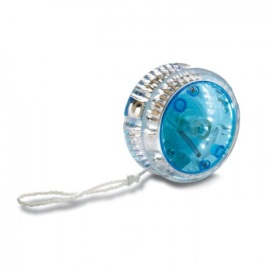 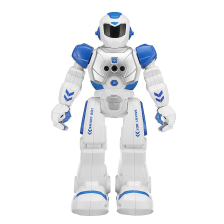 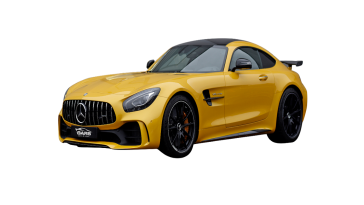 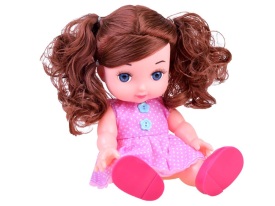 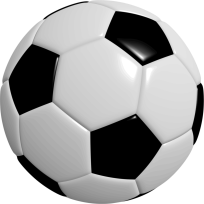 Powodzenia. GOOD LUCK Piosenka na pożegnanie „Good bye to you”https://www.youtube.com/watch?v=STMl4yjPpoM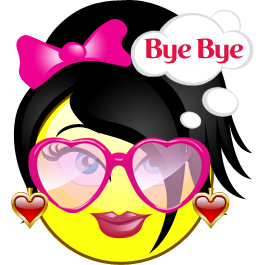 